1.  This Sunday is the Fourth Sunday of Easter which is known as the Good Shepherd Sunday. It is also the World Day of Prayer for Vocations as we especially pray for more vocation to the priesthood and religious life. As it falls on the second Sunday of the month, it is also “Mother’s Day” and we have a special treat for all the mothers at all the Masses. Thanks to our Men’s Club for making this day a special one for our parish. 

2.  This Tuesday, May 10, 2022, is our Ministry Leaders’ Meeting at 7 p.m. at the church. This is an opportune time to get to know each other, understand every ministry in the parish, coordinate with and support one another, and brainstorm how we can serve the parish even better.3.  Line Dancing is back at St. Robert’s. On May 15, 2022, from 2 - 4 p.m., at the Hennessy Hall, parishioner Allen Isidro of LDVALI Party Services will reintroduce this special monthly event. It is open to all ages who enjoy dancing with or without a partner. Suggested donation at the door is $10 that includes 2 “learn and dance” lessons during the scheduled breaks. All proceeds will benefit the parish ministries and charities. For more info call the parish office, or contact Allen Isidro at 650-515-2320 or his email ldvali1955@gmail.com.

4.  In the aftermath of the leaked SCOTUS draft majority opinion related to the Dobbs v. Jackson decision earlier this week, there are several pro-abortion groups that are calling on the public to disrupt church services this weekend.  Catholic churches are specifically being targeted due to the fact that several of the justices in this majority profess the Catholic faith.  Please exercise vigilance this weekend.  Report any security situation, don’t panic, you may contact our local police department by dialing 911 emergency line.5.  I just got back from Chicago. I had to make a quick and sudden trip yesterday morning to attend the Vigil and Funeral of a relative who passed away early this week. The Vigil was last night, and the Funeral was this morning. This explains the reason why I am publishing my updates a little late. 
Page 1 of 2Dear St. Robert’s parishioners and friends,Two poor starving kids sitting on the pavement weren't given even a slice of bread but a painting of them is sold for hundred dollars. Twenty dollars seems too much to give a beggar but it seems okay when it’s given as tip at a fancy restaurant.

After a whole day of work, spending hours at the gym seem alright, but helping your Mother out at home seems like a burden.

Praying to God for 3 minutes takes too much time but watching a movie for three hours doesn't.

Waits a whole year for Valentine's day but always forget Mother's day.“The loveliest masterpiece of the heart of God is the heart of a mother.” “To the world, you are a mother, but to your family, you are the world.” All praise and blessings to all the mothers!Happy Mother’s Day!
Fr. ArnoldPage 2 of 2s                                         
                                   Pastor’s updates
                                                                                       
                                                                                      May 6, 2022

Things you may want to know this week                       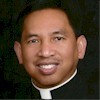 